D.A.V. PUBLIC SCHOOL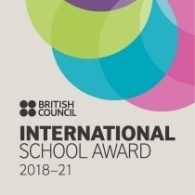 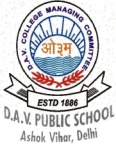 ASHOK VIHAR, PH-IV DELHI -52Ph: 45520979, 45552751 Website: www. davashokvihar.org E-mail: davaskph4@gmail.comCIRCULARDAVPS/AV-IV/CIR/19-20/08						    	          Date: 04.07.2019Orientation Session - Class VIIDear Parents,An Orientation Session will be held for the parents of students of class VII (Session 2019-20) on 6th July, 2019(Saturday) at 10:15 am.The duration of the session will be approx 1 hour. You are requested to be seated latest by 10:10 am so that the Programme can commence without delay. It is important for both the parents to attend the Programme.Regards,Mrs. Kusum Bhardwaj Principal